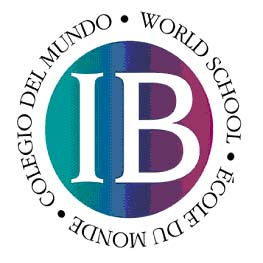 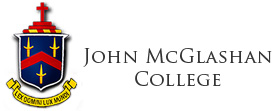 IB BiologyScheme of WorkExamination in 2009 onwards.N.B. HL Topics are highlighted in bold.SL = 150hrs – Theory = 110 (80 core/30 Options) + 40 PracticalHL = 240hrs - Theory = 180 (80 core/55AHL/45 Options) +60 PracticalTexts:A = Allott study Guide.I = IBID PressB = Campbell and Reece.C = Course Companion – Allott and MindorffAims:Through studying any of the group 4 subjects, students should become aware of how scientists work and communicate with each other. While the “scientific method” may take on a wide variety of forms, it is the emphasis on a practical approach through experimental work that distinguishes the group 4 subjects from other disciplines and characterizes each of the subjects within group 4.It is in this context that all the Diploma Programme experimental science courses should aim to:1. 	Provide opportunities for scientific study and creativity within a global context that will stimulate and challenge students2. 	Provide a body of knowledge, methods and techniques that characterize science and technology3. 	Enable students to apply and use a body of knowledge, methods and techniques that characterize science and technology4. 	Develop an ability to analyse, evaluate and synthesize scientific information5.	 Engender an awareness of the need for, and the value of, effective collaboration and communication during scientific activities6. 	Develop experimental and investigative scientific skills7. 	Develop and apply the students’ information and communication technology skills in the study of science8. 	Raise awareness of the moral, ethical, social, economic and environmental implications of using science and technology9. 	Develop an appreciation of the possibilities and limitations associated with science and scientists10.	 Encourage an understanding of the relationships between scientific disciplines and the overarching nature of the scientific method.Objectives:1. Demonstrate an understanding of:a. scientific facts and conceptsb. scientific methods and techniquesc. scientific terminologyd. methods of presenting scientific information.2. Apply and use:a. scientific facts and conceptsb. scientific methods and techniquesc. scientific terminology to communicate effectivelyd. appropriate methods to present scientific information.3. Construct, analyse and evaluate:a. hypotheses, research questions and predictionsb. scientific methods and techniquesc. scientific explanations.4. Demonstrate the personal skills of cooperation, perseverance and responsibility appropriate for effective scientific investigation and problem solving.5. Demonstrate the manipulative skills necessary to carry out scientific investigations with precision and safety.Command terms:Objective 1Define Give the precise meaning of a word, phrase or physical quantity.Draw Represent by means of pencil lines.Label Add labels to a diagram.List Give a sequence of names or other brief answers with no explanation.Measure Find a value for a quantity.State Give a specific name, value or other brief answer without explanation or calculation.Objective 2Annotate Add brief notes to a diagram or graph.Apply Use an idea, equation, principle, theory or law in a new situation.Calculate Find a numerical answer showing the relevant stages in the working (unless instructed not to do so).Describe Give a detailed account.Distinguish Give the differences between two or more different items.Estimate Find an approximate value for an unknown quantity.Identify Find an answer from a given number of possibilities.Outline Give a brief account or summary.Objective 3Analyse Interpret data to reach conclusions.Comment Give a judgment based on a given statement or result of a calculation.Compare Give an account of similarities and differences between two (or more) items, referring to both (all) of them throughout.Construct Represent or develop in graphical form.Deduce Reach a conclusion from the information given.Derive Manipulate a mathematical relationship(s) to give a new equation or relationship.Design Produce a plan, simulation or model.Determine Find the only possible answer.Discuss Give an account including, where possible, a range of arguments for and against the relative importance of various factors, or comparisons of alternative hypotheses.Evaluate Assess the implications and limitations.Explain Give a detailed account of causes, reasons or mechanisms.Predict Give an expected result.Show Give the steps in a calculation or derivation.Sketch Represent by means of a graph showing a line and labelled but unscaled axes but with important features (for example, intercept) clearly indicated.Solve Obtain an answer using algebraic and/or numerical methods.Suggest Propose a hypothesis or other possible answer.Order of teaching: (Based on 32 hrs / 8 weeks available every 10 week term)Year 12								Year 13Term 1Statistical analysisCellsChemistry of LifeNucleic Acids and Proteins (AHL+ Opt C)Term 1Cellular Respiration and Photosynthesis(AHL+ Opt C)Human Nutrition (Opt A- SL ONLY)Term 2Human Health and PhysiologyHuman Health and Physiology (AHL)Further Human Physiology (Option H – HL ONLY)Term 2Physiology of Exercise (Opt B – SL ONLY)Neurophysiology and Behaviour (Option E SL/HL) or Evolution (Option D SL/HL)Term 3Further Human Physiology (Option H – HL ONLY)GeneticsGenetics (AHL)Term 3Neurophysiology and Behaviour (Option E SL/HL) or Evolution (Option D SL/HL)Trial examinations week 8Term 4Plant Science (AHL)Ecology and EvolutionTerm 4Revision programme 3 weeks.Examination leave week 4 onwards.Statistical AnalysisStatistical AnalysisStatistical AnalysisStatistical AnalysisStatistical AnalysisStatistical AnalysisRef.StatementObj.Teacher’s notesPagesAdd. Info.1.1.1State that error bars are a graphical representation of the variability of data.1Error bars can be used to show either the range of the data or the standard deviation.A – 1I - 91.1.2Calculate the mean and standard deviation of a set of values.2Students should specify the standard deviation (s), not the population standard deviation.Students will not be expected to know the formulas for calculating these statistics. They will be expected to use the standard deviation function of a graphic display or scientific calculator.Aim 7: Students could also be taught how to calculate standard deviation using a spreadsheet computer program.A – 1I -10Prac: Height, palm and foot sizes of a junior class. Practise the correct graphical representation for types of data. Continuous and discontinuous data.1.1.3State that the term standard deviation is used to summarize the spread ofvalues around the mean, and that 68% of the values fall within one standard deviation of the mean.1For normally distributed data, about 68% of all values lie within ±1 standard deviation (s or σ) of the mean. This rises to about 95% for ±2 standard deviations.A – 1C -21I -121.1.4Explain how the standard deviation is useful for comparing the means andthe spread of data between two or more samples.3A small standard deviation indicates that the data is clustered closely around the mean value.Conversely, a large standard deviation indicates a wider spread around the mean.A – 1I-131.1.5Deduce the significance of thedifference between two sets of data using calculated values for t and the appropriate tables.3For the t-test to be applied, the data must have a normal distribution and a sample size of at least 10. The t-test can be used to compare two sets of data and measure the amount of overlap. Students will not be expected to calculate values of t. Only a two-tailed, unpaired t-test is expected.Aim 7: While students are not expected to calculate a value for the t-test, students could be shown how to calculate such values using a spreadsheet program or the graphic display calculator.TOK: The scientific community defines an objective standard by which claims about data can be made.A – 21.1.6Explain that the existence of acorrelation does not establish that there is a causal relationship between two variables.2Aim 7: While calculations of such values are not expected, students who want to use r and r2 values in their practical work could be shown how to determine such values using a spreadsheet program.A – 2I - 16Use Excel to calculate r and r2.2.1 Cell Theory2.1 Cell Theory2.1 Cell Theory2.1 Cell Theory2.1 Cell Theory2.1 Cell Theory2.1.1Outline the cell theory.2Include the following.• Living organisms are composed of cells.• Cells are the smallest unit of life.• Cells come from pre-existing cells.A – 3I - 172.1.2Discuss the evidence for the cell theory.3TOK: The nature of scientific theories could be introduced here: the accumulation of evidence that allows a hypothesis to become a theory; whether a theory should be abandoned when there is evidence that it does not offer a full explanation; and what evidence is needed for a theory to be adopted or rejected.A -3I - 172.1.3State that unicellular organisms carry out all the functions of life.1Include metabolism, response, homeostasis, growth, reproduction and nutrition.A -3I – 182.1.4Compare the relative sizes ofmolecules, cell membrane thickness, viruses, bacteria, organelles and cells, using the appropriate SI unit.3Appreciation of relative size is required, such as molecules (1 nm), thickness of membranes (10 nm), viruses (100 nm), bacteria (1 μm), organelles (up to 10 μm), and most cells (up to 100 μm). The three-dimensional nature/shape of cells should be emphasized.TOK: All the biological entities in the above list are beyond our ability to perceive directly. They must be observed through the use of technology such as the light microscope and the electron microscope.Is there any distinction to be drawn between knowledge claims dependent upon observations made directly with the senses and knowledge claims dependent upon observations assisted by technology?A – 5I -18Discuss the contributions of Robert Hooke, Scheilden, Schwann and Virchow have made to modern cell theory.2.1.5Calculate the linear magnification of drawings and the actual size of specimens in images of known magnification.2Magnification could be stated (for example, ×250)or indicated by means of a scale bar, for example:1 μm Aim 7: The size of objects in digital images of microscope fields could be analysed using graticule baselines and image-processing software.A – 5Prac: Electron micrographs of cells and organelles to calculate actual size and magnification2.1.6Explain the importance of the surface area to volume ratio as a factor limiting cell size.3Mention the concept that the rate of heat production/waste production/resourceconsumption of a cell is a function of its volume, whereas the rate of exchange of materials and energy (heat) is a function of its surface area. Simple mathematical models involving cubes and the changes in the ratio that occur as the sides increase by one unit could be compared.Aim 7: Data logging could be carried out to measure changes in conductivity in distilled water as salt diffuses out of salt–agar cubes of different dimensions.A – 5C – 14I – 20Prac: Salt-agar cubes – conductivity or diffusion of pigment from beetroot cubes – colorimetry data logging.2.1.7State that multi-cellular organisms show emergent properties.1Emergent properties arise from the interaction of component parts: the whole is greater than the sum of its parts.TOK: The concept of emergent properties has many implications in biology, and this is an opportunity to introduce them. Life itself can be viewed as an emergent property, and the nature of life could be discussed in the light of this, including differences between living and non-living things and problems about defining death in medical decisions.A – 3C -21I – 202.1.8Explain that cells in multi-cellular organisms differentiate to carry out specialized functions by expressing some of their genes but not others.3C -16I - 212.1.9State that stem cells retain the capacity to divide and have the ability to differentiate along different pathways.2A – 4C -17I – 222.1.10Outline one therapeutic use of stem cells.2This is an area of rapid development. In 2005, stem cells were used to restore the insulation tissue of neurons in laboratory rats, resulting in subsequent improvements in their mobility. Any example of the therapeutic use of stem cells in humans or other animals can be chosen.Aim 8: There are ethical issues involved in stem cell research, whether humans or other animals are used. Use of embryonic stem cells involves the death of early-stage embryos, but if therapeutic cloning is successfully developed the suffering of patients with a wide variety of conditions could be reduced.Int: Stem cell research has depended on the work of teams of scientists in many countries, who share results and so speed up the rate of progress.However, ethical concerns about the procedures have led to restrictions on research in some countries. National governments are influenced by local, cultural and religious traditions, which vary greatly, and these, therefore, have an impact on the work of scientists.TOK: This is an opportunity to discuss balancing the huge opportunities of therapeutic cloning against the considerable risks—for example, stem cells developing into tumours.Another issue is how the scientific community conveys information about its work to the wider community in such a way that informed decisions about research can be made.A – 4C -18I - 22Essay on the pros and cons of stem cell research. How does view change in different regions of the World and how is this directed by religion and culture.2.2 Prokaryotic Cells (1hr)2.2 Prokaryotic Cells (1hr)2.2 Prokaryotic Cells (1hr)2.2 Prokaryotic Cells (1hr)2.2 Prokaryotic Cells (1hr)2.2 Prokaryotic Cells (1hr)2.2.1Draw and label a diagram of the ultrastructure of Escherichia coli (E. coli) as an example of a prokaryote.1Draw and label a diagram of theultrastructure of Escherichia coli (E. coli) as an example of a prokaryote.A – 6C -22Prokaryotic2.2.2Annotate the diagram from 2.2.1 with the functions of each named structure.2A – 6C -22N 96 H3 Q122.2.3Identify structures from 2.2.1 in electron micrographs of E. coli.2A – 6C – 222.2.4State that prokaryotic cells divide by binary fission.1A – 6C – 222.3 Eukaryotic Cells (3hrs)2.3 Eukaryotic Cells (3hrs)2.3 Eukaryotic Cells (3hrs)2.3 Eukaryotic Cells (3hrs)2.3 Eukaryotic Cells (3hrs)2.3 Eukaryotic Cells (3hrs)2.3.1Draw and label a diagram of the ultrastructure of a liver cell as an example of an animal cell.1The diagram should show free ribosomes, rough endoplasmic reticulum (rER), lysosome, Golgi apparatus, mitochondrion and nucleus. The term Golgi apparatus will be used in place of Golgi body, Golgi complex or dictyosome.A – 7EukaryoticVirtual cell2.3.2Annotate the diagram from 2.3.1 with the functions of each named structure.2A – 72.3.3Identify structures from 2.3.1 in electron micrographs of liver cells.2A – 72.3.4Compare prokaryotic and eukaryotic cells.3Differences should include:• naked DNA versus DNA associated with proteins• DNA in cytoplasm versus DNA enclosed in a nuclear envelope• no mitochondria versus mitochondria• 70S versus 80S ribosomes• eukaryotic cells have internal membranes that compartmentalize their functions.2.3.5State three differences between plant and animal cells.1Cellulose cell wall, Chloroplasts, starch grains, Size, Centrioles, large vacuole.2.3.6Outline two roles of extracellular components.2The plant cell wall maintains cell shape, prevents excessive water uptake, and holds the whole plant up against the force of gravity.Animal cells secrete glycoproteins that form the extracellular matrix. This functions in support, adhesion and movement.Revision Q’s C - 242.4 Membranes 2.4 Membranes 2.4 Membranes 2.4 Membranes 2.4 Membranes 2.4 Membranes 2.4.1Draw and label a diagram to show the structure of membranes.1The diagram should show the phospholipid bilayer, cholesterol, glycoproteins, and integral and peripheral proteins. Use the term plasma membrane, not cell surface membrane, for the membrane surrounding the cytoplasm.Integral proteins are embedded in the phospholipid of the membrane, whereas peripheral proteins are attached to its surface. Variations in composition related to the type of membrane are not required.Aim 7: Data logging to measure the changes in membrane permeability using colorimeter probes can be used.Prac: Colorimetry of beetroot cubes. How does SA affect the rate of diffusion. Data logging activity.BSR V13 No4 p36-39.2.4.2Explain how the hydrophobicand hydrophilic properties ofphospholipids help to maintain the structure of cell membranes.32.4.3List the functions of membrane proteins.1Include the following: hormone binding sites, immobilized enzymes, cell adhesion, cell-to-cell communication, channels for passive transport, and pumps for active transport.2.4.4Define diffusion and osmosis.1Diffusion is the passive movement of particles from a region of high concentration to a region of lowconcentration.Osmosis is the passive movement of water molecules, across a partially permeable membrane, from a region of lower solute concentration to a region of higher solute concentration.Prac: Osmosis in potato tubers. Change in mass and size.2.4.5Explain passive transport across membranes by simple diffusion and facilitated diffusion.3Prac: Incipient plasmolysis in rhubarb epidermis2.4.6Explain the role of protein pumps and ATP in active transport across membranes.32.4.7Explain how vesicles are used to transport materials within a cell between the rough endoplasmic reticulum, Golgi apparatus and plasma membrane.32.4.8Describe how the fluidity of the membrane allows it to change shape, break and re-form during endocytosisand exocytosis.2N 96 Q22.5 Cell Division. (3hrs)2.5 Cell Division. (3hrs)2.5 Cell Division. (3hrs)2.5 Cell Division. (3hrs)2.5 Cell Division. (3hrs)2.5 Cell Division. (3hrs)2.5.1Outline the stages in the cell cycle,including interphase (G1, S, G2), mitosis and cytokinesis.2BSR Vol 14 No4 pg 37-41 2.5.2State that tumours (cancers) are theresult of uncontrolled cell division and that these can occur in any organ or tissue.12.5.3State that interphase is an activeperiod in the life of a cell when many metabolic reactions occur, including protein synthesis, DNA replication and an increase in the number of mitochondria and/or chloroplasts.12.5.4Describe the events that occur in the four phases of mitosis (prophase, metaphase, anaphase and telophase).2Include supercoiling of chromosomes, attachment of spindle microtubules to centromeres, splitting of centromeres, movement of sister chromosomes toopposite poles, and breakage and re-formation of nuclear membranes.Textbooks vary in the use of the termschromosome and chromatid. In this course, the two DNA molecules formed by DNA replication are considered to be sister chromatids until the splitting of the centromere at the start of anaphase; after this, they are individual chromosomes. The term kinetochore is not expected.Aim 7: Students could determine mitotic index and fraction of cells in each phase of mitosis. Individual groups could paste data into a database. Pie charts could be constructed with a graphing computer program. If a graphing computer program is used in DCP for internal assessment, it should be according to the IA and ICT clarifications.2.5.5Explain how mitosis produces two genetically identical nuclei.32.5.6State that growth, embryonicdevelopment, tissue repair andasexual reproduction involve mitosis.13.1 Chemical Elements and Water3.1 Chemical Elements and Water3.1 Chemical Elements and Water3.1 Chemical Elements and Water3.1 Chemical Elements and Water3.1 Chemical Elements and Water3.1.1State that the most frequentlyoccurring chemical elements in living things are carbon, hydrogen, oxygen and nitrogen.13.1.2State that a variety of other elements are needed by living organisms, including sulfur, calcium, phosphorus, iron and sodium.13.1.3State one role for each of theelements mentioned in 3.1.2.1Refer to the roles in plants, animals and prokaryotes.3.1.4Draw and label a diagram showing the structure of water molecules to show their polarity and hydrogen bond formation.13.1.5Outline the thermal, cohesive and solvent properties of water.2Aim 7: Data logging could be carried out to compare the thermal properties of water with those of other liquids.TOK: Claims about the “memory of water” have been categorized as pseudoscientific.By what criteria can a claim be judged to be pseudoscientific?3.1.6Explain the relationship between the properties of water and its uses in living organisms as a coolant, medium for metabolic reactions and transport medium.3Limit the properties to those outlined in 3.1.5.3.2 Carbohydrates, lipids and proteins. (2hrs)3.2 Carbohydrates, lipids and proteins. (2hrs)3.2 Carbohydrates, lipids and proteins. (2hrs)3.2 Carbohydrates, lipids and proteins. (2hrs)3.2 Carbohydrates, lipids and proteins. (2hrs)3.2 Carbohydrates, lipids and proteins. (2hrs)3.2.1Distinguish between organic and inorganic compounds.2Compounds containing carbon that are found in living organisms (except hydrogencarbonates, carbonates and oxides of carbon) are regarded asorganic.3.2.2Identify amino acids, glucose, ribose and fatty acids from diagrams showing their structure.2Specific names of amino acids and fatty acids are not expected.3.2.3List three examples each ofmonosaccharides, disaccharides and polysaccharides.1The examples used should be:• glucose, galactose and fructose• maltose, lactose and sucrose• starch, glycogen and cellulose.3.2.4State one function of glucose, lactose and glycogen in animals, and of fructose, sucrose and cellulose in plants.13.2.5Outline the role of condensation and hydrolysis in the relationships between monosaccharides,disaccharides and polysaccharides; between fatty acids, glycerol and triglycerides; and between amino acids and polypeptides.2This can be dealt with using equations with words or chemical formulas.3.2.6State three functions of lipids.11 Include energy storage and thermal insulation.3.2.7Compare the use of carbohydratesand lipids in energy storage.37.5.1Explain the four levels of protein structure, indicating the significance of each level.3Quaternary structure may involve the binding of a prosthetic group to form a conjugated protein.Aim 7: Simulation exercises showing three-dimensional molecular models of proteins are available.7.5.2Outline the difference between fibrous and globular proteins, with reference to two examples of each protein type.27.5.3Explain the significance of polar and non-polar amino acids.3Limit this to controlling the position of proteins in membranes, creating hydrophilic channels through membranes, and the specificity of active sites in enzymes.7.5.4State four functions of proteins, giving a named example of each.1Membrane proteins should not be included.3.3 DNA structure3.3 DNA structure3.3 DNA structure3.3 DNA structure3.3 DNA structure3.3 DNA structure3.3.1Outline DNA nucleotide structure in terms of sugar (deoxyribose), base and phosphate.2Chemical formulas and the purine/pyrimidine subdivision are not required. Simple shapes can be used to represent the component parts. Only the relative positions are required.3.3.2State the names of the four bases in DNA.13.3.3Outline how DNA nucleotides are linked together by covalent bonds into a single strand.2Only the relative positions are required.3.3.4Explain how a DNA double helix is formed using complementary base pairing and hydrogen bonds.33.3.5Draw and label a simple diagram of the molecular structure of DNA.1An extension of the diagram in 3.3.3 is sufficient to show the complementary base pairs of A–T and G–C, held together by hydrogen bonds and the sugar–phosphate backbones. The number of hydrogen bonds between pairs and details of purine/pyrimidines are not required.TOK: The story of the elucidation of the structure of DNA illustrates that cooperation and collaboration among scientists exists alongside competition between research groups. To what extent was Watson and Crick’s “discovery” of the three-dimensional structure of DNA dependent on the use of data generated by Rosalind Franklin, which was shared without her knowledge or consent?7.1.1Describe the structure of DNA, including the antiparallel strands, 3’–5’ linkages and hydrogen bonding between purines and pyrimidines.2Major and minor grooves, direction of the “twist”, alternative B and Z forms, and details of the dimensions are not required.7.1.2Outline the structure of nucleosomes.2Limit this to the fact that a nucleosome consists of DNA wrapped around eight histone proteins and held together by another histone protein.7.1.3State that nucleosomes help to supercoil chromosomes and help to regulate transcription.17.1.4Distinguish between unique or single-copy genes and highly repetitive sequences in nuclear DNA.2Highly repetitive sequences (satellite DNA) constitutes 5–45% of the genome. The sequences are typically between 5 and 300 base pairs per repeat, and may be duplicated as many as 105 times per genome.TOK: Highly repetitive sequences were once classified as “junk DNA”, showing a degree of confidence that it had no role. This addresses the question: To what extent do the labels and categories used in the pursuit of knowledge affect the knowledge we obtain?7.1.5State that eukaryotic genes can contain exons and introns.13.4 DNA replication3.4 DNA replication3.4 DNA replication3.4 DNA replication3.4 DNA replication3.4 DNA replication3.4.1Explain DNA replication in terms of unwinding the double helix and separation of the strands by helicase, followed by formation of the new complementary strands by DNA polymerase.3It is not necessary to mention that there is more than one DNA polymerase.3.4.2Explain the significance of complementary base pairing in the conservation of the base sequence of DNA.33.4.3State that DNA replication is semi-conservative.17.2.1State that DNA replication occurs in a  direction.1The 5’ end of the free DNA nucleotide is added to the 3’ end of the chain of nucleotides that is already synthesized.7.2.2Explain the process of DNA replication in prokaryotes, including the role of enzymes (helicase, DNA polymerase, RNA primase and DNA ligase), Okazaki fragments and deoxynucleoside triphosphates.3The explanation of Okazaki fragments in relation to the direction of DNA polymerase III action is required. DNA polymerase III adds nucleotides in the  direction. DNA polymerase I excises the RNA primers and replaces them with DNA.7.2.3State that DNA replication is initiated at many points in eukaryotic chromosomes.13.5 Transcription and translation3.5 Transcription and translation3.5 Transcription and translation3.5 Transcription and translation3.5 Transcription and translation3.5 Transcription and translation3.5.1Compare the structure of RNA and DNA.3Limit this to the names of sugars, bases and the number of strands.3.5.2Outline DNA transcription in terms of the formation of an RNA strand complementary to the DNA strand by RNA polymerase.23.5.3Describe the genetic code in terms of codons composed of triplets of bases.23.5.4Explain the process of translation, leading to polypeptide formation.3Include the roles of messenger RNA (mRNA), transfer RNA (tRNA), codons, anticodons, ribosomes and amino acids.3.5.4Explain the process of translation, leading to polypeptide formation.3Include the roles of messenger RNA (mRNA), transfer RNA (tRNA), codons, anticodons, ribosomes and amino acids.7.3.1State that transcription is carried out in a  direction.1The 5’ end of the free RNA nucleotide is added to the 3’ end of the RNA molecule that is already synthesized.7.3.2Distinguish between the sense and antisense strands of DNA.2The sense strand (coding strand) has the same base sequence as mRNA with uracil instead of thymine. The antisense (template) strand is transcribed.7.3.3Explain the process of transcription in prokaryotes, including the role of the promoter region, RNA polymerase, nucleoside triphosphates and the terminator.3The following details are not required: there is more than one type of RNA polymerase; features of the promoter region; the need for transcription protein factors for RNA polymerase binding; TATA boxes (and other repetitive sequences); and the exact sequence of the bases that act as terminators.7.3.4State that eukaryotic RNA needs the removal of introns to form mature mRNA.1Further details of the process of post-transcriptional modification of RNA are not required.7.4.1Explain that each tRNA molecule is recognized by a tRNA-activating enzyme that binds a specific amino acid to the tRNA, using ATP for energy.3Each amino acid has a specific tRNA-activating enzyme (the name aminoacyl-tRNA synthetase is not required). The shape of tRNA and CCA at the 3’ end should be included.7.4.2Outline the structure of ribosomes, including protein and RNA composition, large and small subunits, three tRNA binding sites and mRNA binding sites.27.4.3State that translation consists of initiation, elongation, translocation and termination.17.4.4State that translation occurs in a  direction.1During translation, the ribosome moves along the mRNA towards the 3’ end. The start codon is nearer to the 5’ end.7.4.5Draw and label a diagram showing the structure of a peptide bond between two amino acids.17.4.6Explain the process of translation, including ribosomes, polysomes, start codons and stop codons.3Use of methionine for initiation, details of the T factor and recall of actual stop codons are not required.7.4.7State that free ribosomes synthesize proteins for use primarily within the cell, and that bound ribosomes synthesize proteins primarily for secretion or for lysosomes.13.6 Enzymes3.6 Enzymes3.6 Enzymes3.6 Enzymes3.6 Enzymes3.6 Enzymes3.6.1Define enzyme and active site.13.6.2Explain enzyme–substrate specificity.3The lock-and-key model can be used as a basis for the explanation. Refer to the three-dimensional structure. The induced-fit model is not expected at SL.3.6.3Explain the effects of temperature, pH and substrate concentration on enzyme activity.3Aim 7: Enzyme activity could be measured using data loggers such as pressure sensors, pH sensors or colorimeters.Aim 8: The effects of environmental acid rain could be discussed.3.6.4Define denaturation.1Denaturation is a structural change in a protein that results in the loss (usually permanent) of its biological properties. Refer only to heat and pH as agents.3.6.5Explain the use of lactase in the production of lactose-free milk.3Aim 8: Production of lactose-free milk is an example of an industrial process depending on biological methods (biotechnology). These methods are of huge and increasing economic importance.Int/TOK: Development of some techniques benefits particular human populations and not others because of the natural variation in human characteristics. Lactose intolerance is found in a high proportion of the human population (for example, in Asia) but more rarely among those of European origin. Sometimes a transfer of biotechnology is needed when techniques are developed in one part of the world that are more applicable in another.7.6.1State that metabolic pathways consist of chains and cycles of enzyme-catalysed reactions.17.6.2Describe the induced-fit model.2This is an extension of the lock-and-key model. Its importance in accounting for the ability of some enzymes to bind to several substrates should be mentioned.TOK: Scientific truths are often pragmatic. We accept them as true because they give us predictive power, that is, they work. The German scientist Emil Fischer introduced the lock-and-key model for enzymes and their substrates in 1890. It was not until 1958 that Daniel Koshland in the United States suggested that the binding of the substrate to the active site caused a conformational change, hence the induced-fit model. This is an example of one model or theory, accepted for many years, being superseded by another that offers a fuller explanation of a process.7.6.3Explain that enzymes lower the activation energy of the chemical reactions that they catalyse.3Only exothermic reactions should be considered. Specific energy values do not need to be recalled.7.6.4Explain the difference between competitive and non-competitive inhibition, with reference to one example of each.3Competitive inhibition is the situation when an inhibiting molecule that is structurally similar to the substrate molecule binds to the active site, preventing substrate binding.Limit non-competitive inhibition to an inhibitor binding to an enzyme (not to its active site) that causes a conformational change in its active site, resulting in a decrease in activity.Reversible inhibition, as compared to irreversible inhibition, is not required.7.6.5Explain the control of metabolic pathways by end-product inhibition, including the role of allosteric sites.36.1 Digestion6.1 Digestion6.1 Digestion6.1 Digestion6.1 Digestion6.1 Digestion6.1.1Explain why digestion of large food molecules is essential.36.1.2Explain the need for enzymes in digestion.3The need for increasing the rate of digestion at body temperature should be emphasized.6.1.3State the source, substrate, products and optimum pH conditions for one amylase, one protease and one lipase.1Any human enzymes can be selected. Details of structure or mechanisms of action are not required.Aim 7: Data logging with pH sensors and lipase, and data logging with colorimeters and amylase can be used.6.1.4Draw and label a diagram of the digestive system.1The diagram should show the mouth, esophagus, stomach, small intestine, large intestine, anus, liver, pancreas and gall bladder. The diagram should clearly show the interconnections between these structures.6.1.5Outline the function of the stomach, small intestine and large intestine.26.1.6Distinguish between absorption and assimilation.26.1.7Explain how the structure of the villus is related to its role in absorption and transport of the products of digestion.3H.2.1State that digestive juices are secreted into the alimentary canal by glands, including salivary glands, gastric glands in the stomach wall, the pancreas and the wall of the small intestine.1H.2.2Explain the structural features of exocrine gland cells.3Include the secretory cells grouped into acini and ducts, and the ultrastructure of secretory cells as seen in the electron micrographs.H.2.3Compare the composition of saliva, gastric juice and pancreatic juice.3H.2.4Outline the control of digestive juice secretion by nerves and hormones, using the example of secretion of gastric juice.2Limit this to the initial release of gastric juice under nerve stimulation after sight or smell of food, and sustained release under the influence of gastrin secreted when food is in the stomach.H.2.5Outline the role of membrane-bound enzymes on the surface of epithelial cells in the small intestine in digestion.2Some digestive enzymes (for example, maltase) are immobilized in the exposed plasma membranes of epithelial cells in intestinal villi.H.2.6Outline the reasons for cellulose not being digested in the alimentary canal.2H.2.7Explain why pepsin and trypsin are initially synthesized as inactive precursors and how they are subsequently activated.3H.2.8Discuss the roles of gastric acid and Helicobacter pylori in the development of stomach ulcers and stomach cancers.3TOK: This is an example of a paradigm shift, where existing ideas about the tolerance of bacteria to stomach acid were incorrect but persisted for a time despite the evidence. The story of how the Australians Robin Warren and Barry Marshall made the discovery and struggled to convince the scientific and medical community is well worth telling.H.2.9Explain the problem of lipid digestion in a hydrophilic medium and the role of bile in overcoming this.3Lipid molecules tend to coalesce and are only accessible to lipase at the lipid–water interface. Bile molecules have a hydrophilic end and a hydrophobic end, and thus prevent lipid droplets coalescing. The maximum surface is exposed to lipases. The need for lipase to be water-soluble and to have an active site to which a hydrophobic substrate binds should be mentioned.H.3.1Draw and label a diagram showing a transverse section of the ileum as seen under a light microscope.1Include mucosa and layers of longitudinal and circular muscle.H.3.2Explain the structural features of an epithelial cell of a villus as seen in electron micrographs, including microvilli, mitochondria, pinocytotic vesicles and tight junctions.3H.3.3Explain the mechanisms used by the ileum to absorb and transport food, including facilitated diffusion, active transport and endocytosis.3H.3.4List the materials that are not absorbed and are egested.1Limit this to cellulose, lignin, bile pigments, bacteria and intestinal cells.6.2 The transport system6.2 The transport system6.2 The transport system6.2 The transport system6.2 The transport system6.2 The transport system6.2.1Draw and label a diagram of the heart showing the four chambers, associated blood vessels, valves and the route of blood through the heart.1Care should be taken to show the relative wall thickness of the four chambers. Neither the coronary vessels nor the conductive system are required.6.2.2State that the coronary arteries supply heart muscle with oxygen and nutrients.16.2.3Explain the action of the heart in terms of collecting blood, pumping blood, and opening and closing of valves.3A basic understanding is required, limited to the collection of blood by the atria, which is then pumped out by the ventricles into the arteries. The direction of flow is controlled by atrio-ventricular and semilunar valves.6.2.4Outline the control of the heartbeat in terms of myogenic muscle contraction, the role of the pacemaker, nerves, the medulla of the brain and epinephrine (adrenaline).2Histology of the heart muscle, names of nerves or transmitter substances are not required.Aim 7: Simulation and data logging involving heart rate monitors, or data logging involving an EKG sensor to measure electrical signals produced during muscle contractions, can be used.6.2.5Explain the relationship between the structure and function of arteries, capillaries and veins.36.2.6State that blood is composed of plasma, erythrocytes, leucocytes (phagocytes and lymphocytes) and platelets.16.2.7State that the following are transported by the blood: nutrients, oxygen, carbon dioxide, hormones, antibodies, urea and heat.1No chemical details are required.H.5.1Explain the events of the cardiac cycle, including atrial and ventricular systole and diastole, and heart sounds.3Aim 7: Data logging using an EKG sensor is possible.H.5.2Analyse data showing pressure and volume changes in the left atrium, left ventricle and the aorta, during the cardiac cycle.3Recall of quantitative data is not expected.H.5.3Outline the mechanisms that control the heartbeat, including the roles of the SA (sinoatrial) node, AV (atrioventricular) node and conducting fibres in the ventricular walls.2Bundles of His and Purkinje fibres are not required.H.5.4Outline atherosclerosis and the causes of coronary thrombosis.2H.5.5Discuss factors that affect the incidence of coronary heart disease.3Risk factors include having parents who have experienced heart attacks (genetic), age, being male, smoking, obesity, eating too much saturated fat and cholesterol, and lack of exercise.TOK: This is an area where a huge amount of data from epidemiological studies has been obtained, but the interpretation of this data is fraught with difficulty. Rates of heart disease in different countries have often been correlated with individual factors, and a causal link has then been claimed. In other studies, data has been used selectively to try to establish statistically significant trends. The concept of risk factors could be questioned on the grounds of the complex interaction between factors. If individuals alter their lifestyles to reduce a risk factor, this may not necessarily affect their overall risk of heart disease. A distinction could also be drawn between indicators of risk, such as the levels of certain substances in the blood and factors that actually cause coronary heart disease.6.4 Gas exchange6.4 Gas exchange6.4 Gas exchange6.4 Gas exchange6.4 Gas exchange6.4 Gas exchange6.4.1Distinguish between ventilation, gas exchange and cell respiration.26.4.2Explain the need for a ventilation system.3A ventilation system is needed to maintain high concentration gradients in the alveoli.6.4.3Describe the features of alveoli that adapt them to gas exchange.2This should include a large total surface area, a wall consisting of a single layer of flattened cells, a film of moisture and a dense network of capillaries.6.4.4Draw and label a diagram of the ventilation system, including trachea, lungs, bronchi, bronchioles and alveoli.1Students should draw the alveoli in an inset diagram at a higher magnification.6.4.5Explain the mechanism of ventilation of the lungs in terms of volume and pressure changes caused by the internal and external intercostal muscles, the diaphragm and abdominal muscles.3Aim 7: Data logging involving spirometers or ventilation rate monitors is possible here.H.6.1Define partial pressure.1H.6.2Explain the oxygen dissociation curves of adult hemoglobin, fetal hemoglobin and myoglobin.3H.6.3Describe how carbon dioxide is carried by the blood, including the action of carbonic anhydrase, the chloride shift and buffering by plasma proteins.2H.6.4Explain the role of the Bohr shift in the supply of oxygen to respiring tissues.3H.6.5Explain how and why ventilation rate varies with exercise.3Limit this to the effects of changes in carbon dioxide concentration leading to a lowering of blood pH. This is detected by chemosensors in the aorta and carotid arteries that send impulses to the breathing centre of the brain. Nerve impulses are then sent to the diaphragm and the intercostal muscles to increase contraction or relaxation rates.H.6.6Outline the possible causes of asthma and its effects on the gas exchange system.2H.6.7Explain the problem of gas exchange at high altitudes and the way the body acclimatizes.311.3 The kidney11.3 The kidney11.3 The kidney11.3 The kidney11.3 The kidney11.3 The kidney11.3.1Define excretion.1Excretion is the removal from the body of the waste products of metabolic pathways.11.3.2Draw and label a diagram of the kidney.1Include the cortex, medulla, pelvis, ureter and renal blood vessels.11.3.3Annotate a diagram of a glomerulus and associated nephron to show the function of each part.211.3.4Explain the process of ultrafiltration, including blood pressure, fenestrated blood capillaries and basement membrane.311.3.5Define osmoregulation.1Osmoregulation is the control of the water balance of the blood, tissue or cytoplasm of a living organism.Aim 7: Data logging using colorimeters to measure the response of blood cells to changing salt concentrations is possible.11.3.6Explain the reabsorption of glucose, water and salts in the proximal convoluted tubule, including the roles of microvilli, osmosis and active transport.311.3.7Explain the roles of the loop of Henle, medulla, collecting duct and ADH (vasopressin) in maintaining the water balance of the blood.3Details of the control of ADH secretion are only required in option H (see H.1.5).11.3.8Explain the differences in the concentration of proteins, glucose and urea between blood plasma, glomerular filtrate and urine.311.3.9Explain the presence of glucose in the urine of untreated diabetic patients.3H4 Functions of the liverH4 Functions of the liverH4 Functions of the liverH4 Functions of the liverH4 Functions of the liverH4 Functions of the liverH.4.1Outline the circulation of blood through liver tissue, including the hepatic artery, hepatic portal vein, sinusoids and hepatic vein.2The difference in structure between sinusoids and capillaries should also be mentioned. Reference to lobules or acini is not required.H.4.2Explain the role of the liver in regulating levels of nutrients in the blood.3H.4.3Outline the role of the liver in the storage of nutrients, including carbohydrate, iron, vitamin A and vitamin D.2H.4.4State that the liver synthesizes plasma proteins and cholesterol.1H.4.5State that the liver has a role in detoxification.1H.4.6Describe the process of erythrocyte and hemoglobin breakdown in the liver, including phagocytosis, digestion of globin and bile pigment formation.2H.4.7Explain the liver damage caused by excessive alcohol consumption.36.3 Defence against infectious disease6.3 Defence against infectious disease6.3 Defence against infectious disease6.3 Defence against infectious disease6.3 Defence against infectious disease6.3 Defence against infectious disease6.3.1Define pathogen.1Pathogen: an organism or virus that causes a disease.6.3.2Explain why antibiotics are effective against bacteria but not against viruses.3Antibiotics block specific metabolic pathways found in bacteria. Viruses reproduce using the host cell’s metabolic pathways, which are not affected by antibiotics.Aim 8: The great benefits to people throughout the world in the control of bacterial diseases using antibiotics should be stressed. Examples of diseases that often proved fatal before the advent of antibiotics could be named.6.3.3Outline the role of skin and mucous membranes in defence against pathogens.2A diagram of the skin is not required.6.3.4Outline how phagocytic leucocytes ingest pathogens in the blood and in body tissues.2Details of the subdivisions and classifications of phagocytes are not required.6.3.5Distinguish between antigens and antibodies.26.3.6Explain antibody production.3Many different types of lymphocyte exist. Each type recognizes one specific antigen and responds by dividing to form a clone. This clone then secretes a specific antibody against the antigen. No other details are required.6.3.7Outline the effects of HIV on the immune system.2The effects of HIV should be limited to a reduction in the number of active lymphocytes and a loss of the ability to produce antibodies.6.3.8Discuss the cause, transmission and social implications of AIDS.3Aim 8: The social implications of AIDS are well known. Cases of AIDS are not evenly distributed in the world, and consideration could be given to the severe problems in southern Africa. Cultural and economic reasons for differences in the prevalence of AIDS could be considered. The moral obligation of those with the technology and the wealth to help others lacking these things could be discussed.TOK: The different methods of transmission of HIV each carry their own risk. The extent to which individuals in different societies can minimize or eliminate each of these risks could be considered.11.1.1Describe the process of blood clotting.2Limit this to the release of clotting factors from platelets and damaged cells resulting in the formation of thrombin. Thrombin catalyses the conversion of soluble fibrinogen into the fibrous protein fibrin, which captures blood cells.11.1.2Outline the principle of challenge and response, clonal selection and memory cells as the basis of immunity.2This is intended to be a simple introduction to the complex topic of immunity. The idea of a polyclonal response can be introduced here.11.1.3Define active and passive immunity.1Active immunity is immunity due to the production of antibodies by the organism itself after the body’s defence mechanisms have been stimulated by antigens.Passive immunity is immunity due to the acquisition of antibodies from another organism in which active immunity has been stimulated, including via the placenta, colostrum, or by injection of antibodies.11.1.4Explain antibody production.3Limit the explanation to antigen presentation by macrophages and activation of helper T-cells leading to activation of B-cells which divide to form clones of antibody-secreting plasma cells and memory cells.11.1.5Describe the production of monoclonal antibodies and their use in diagnosis and in treatment.2Production should be limited to the fusion of tumour and B-cells, and their subsequent proliferation and production of antibodies.Limit the uses to one example of diagnosis and one of treatment.Detection of antibodies to HIV is one example in diagnosis. Others are detection of a specific cardiac isoenzyme in suspected cases of heart attack and detection of human chorionic gonadotrophin (HCG) in pregnancy test kits. Examples of the use of these antibodies for treatment include targeting of cancer cells with drugs attached to monoclonal antibodies, emergency treatment of rabies, blood and tissue typing for transplant compatibility, and purification of industrially made interferon.Aim 8: Production of monoclonal antibodies is certain to be a growth area in biotechnology, with many potential applications and consequent economic opportunities. Some of the applications will be of most use in developing countries, raising the question of how they will be paid for, whether commercial companies should be expected to carry out pro bono research and development, or whether national governments should provide funds for it through aid budgets. Historically, the development of treatments for tropical diseases and parasites has lagged far behind those for the diseases prevalent in wealthier countries.11.1.6Explain the principle of vaccination.3Emphasize the role of memory cells. The primary and secondary responses can be clearly illustrated by a graph. Precise details of all the types of vaccine (attenuated virus, inactivated toxins, and so on) for specific diseases are not required.11.1.7Discuss the benefits and dangers of vaccination.3The benefits should include total elimination of diseases, prevention of pandemics and epidemics, decreased health-care costs and prevention of harmful side-effects of diseases. The dangers should include the possible toxic effects of mercury in vaccines, possible overload of the immune system and possible links with autism.Aim 8: For parents there are ethical decisions to be made, to minimize risk for one’s own child, but also to help to prevent epidemics that could affect other children.Int: The international dimension could be addressed here, given that some diseases have the potential to become pandemics and that the example of smallpox shows how effective international cooperation can be in combating infectious diseases.TOK: This is an area where it is important to estimate accurately the size of risks, using good scientific data. The use of double-blind trials for vaccines or for drug treatments could be discussed. The placebo effect could also be considered, together with the complex interplay between mind and body in feelings of illness and health. Does the patient or the doctor decide whether the patient is well or not?There are also questions about the relationship between the scientific community and the general public. How can the general public be given clear information about the benefits and risks of vaccination? What went wrong in the recent case of misplaced fears about the measles, mumps and rubella (MMR) vaccine in the UK? There are ethical questions here about who should decide vaccination policy in a country, and whether it is ethically acceptable to have a compulsory vaccination programme.4.1 Chromosomes, genes, alleles and mutations4.1 Chromosomes, genes, alleles and mutations4.1 Chromosomes, genes, alleles and mutations4.1 Chromosomes, genes, alleles and mutations4.1 Chromosomes, genes, alleles and mutations4.1 Chromosomes, genes, alleles and mutations4.1.1State that eukaryote chromosomes are made of DNA and proteins.1The names of the proteins (histones) are not required, nor is the structural relationship between DNA and the proteins.4.1.2Define gene, allele and genome.1Gene: a heritable factor that controls a specific characteristic. (The differences between structural genes, regulator genes and genes coding for tRNA and rRNA are not expected at SL).Allele: one specific form of a gene, differing from other alleles by one or a few bases only and occupying the same gene locus as other alleles of the gene.Genome: the whole of the genetic information of an organism.4.1.3Define gene mutation.1The terms point mutation or frameshift mutation will not be used.4.1.4Explain the consequence of a base substitution mutation in relation to the processes of transcription and translation, using the example of sickle-cell anemia.3GAG has mutated to GTG causing glutamic acid to be replaced by valine, and hence sickle-cell anemia.Aim 8: There is a variety of social issues associated with sickle-cell anemia, including the suffering due to anemia, personal feelings if one has either inherited or passed on the sickle-cell allele, questions relating to the desirability of genetic screening for the sickle-cell allele before having children, and the genetic counselling of carriers of the allele.There are also ethical issues relating to screening of fetuses and abortion of those found to have a genetic disease.TOK: Where a correlation is found, a causal link may or may not be present. The frequency of the sickle-cell allele is correlated with the prevalence of malaria in many parts of the world. In this case, there is a clear causal link. Other cases where there is no causal link could be described as a contrast.There has clearly been natural selection in favour of the sickle-cell allele in malarial areas, despite it causing severe anemia in the homozygous condition. Natural selection has led to particular frequencies of the sickle-cell and the normal hemoglobin alleles, to balance the twin risks of anemia and malaria.4.2 Meiosis4.2 Meiosis4.2 Meiosis4.2 Meiosis4.2 Meiosis4.2 Meiosis4.2.1State that meiosis is a reduction division of a diploid nucleus to form haploid nuclei.14.2.2Define homologous chromosomes.14.2.3Outline the process of meiosis, including pairing of homologous chromosomes and crossing over, followed by two divisions, which results in four haploid cells.2Limit crossing over to the exchange of genetic material between non-sister chromatids during prophase I. Names of the stages are required.4.2.4Explain that non-disjunction can lead to changes in chromosome number, illustrated by reference to Down syndrome (trisomy 21).3The characteristics of Down syndrome are not required.4.2.5State that, in karyotyping, chromosomes are arranged in pairs according to their size and structure.14.2.6State that karyotyping is performed using cells collected by chorionic villus sampling or amniocentesis, for pre-natal diagnosis of chromosome abnormalities.1Aim 8: There are ethical and social issues associated with karyotyping of unborn fetuses because this procedure allows parents to abort fetuses with a chromosome abnormality. There is also evidence that, in some parts of the world, abortion on the basis of gender is carried out.TOK: Various questions relating to karyotyping could be raised, including balancing the risks of side-effects (for example, miscarriage) against the possibility of identifying and aborting a fetus with an abnormality. There are questions about decision-making: who should make the decision about whether to perform karyotyping and allow a subsequent abortion—parents or health-care professionals or both groups? There are also questions about whether or not national governments should interfere with personal freedoms, and whether or not they should be able to ban procedures within the country and possibly also ban citizens travelling to foreign countries where the procedures are permitted.4.2.7Analyse a human karyotype to determine gender and whether non-disjunction has occurred.3Karyotyping can be done by using enlarged photographs of chromosomes.Aim 7: Online simulations of karyotyping activities are available.10.1.1Describe the behaviour of the chromosomes in the phases of meiosis.210.1.2Outline the formation of chiasmata in the process of crossing over.210.1.3Explain how meiosis results in an effectively infinite genetic variety in gametes through crossing over in prophase I and random orientation in metaphase I.310.1.4State Mendel’s law of independent assortment.1TOK: There are some interesting aspects of Mendel’s work, including those mentioned in 4.3.11. The law of independent assortment was soon found to have exceptions when pairs of genes are linked on a chromosome, but the law that Mendel discovered in the 19th century does operate for the majority of pairs of genes.10.1.5Explain the relationship between Mendel’s law of independent assortment and meiosis.34.3 Theoretical genetics4.3 Theoretical genetics4.3 Theoretical genetics4.3 Theoretical genetics4.3 Theoretical genetics4.3 Theoretical genetics4.3.1Define genotype, phenotype, dominant allele, recessive allele, codominant alleles, locus, homozygous, heterozygous, carrier and test cross.1Genotype: the alleles of an organism.Phenotype: the characteristics of an organism.Dominant allele: an allele that has the same effect on the phenotype whether it is present in the homozygous or heterozygous state.Recessive allele: an allele that only has an effect on the phenotype when present in the homozygous state.Codominant alleles: pairs of alleles that both affect the phenotype when present in a heterozygote. (The terms incomplete and partial dominance are no longer used.)Locus: the particular position on homologous chromosomes of a gene.Homozygous: having two identical alleles of a gene.Heterozygous: having two different alleles of a gene.Carrier: an individual that has one copy of a recessive allele that causes a genetic disease in individuals that are homozygous for this allele.Test cross: testing a suspected heterozygote by crossing it with a known homozygous recessive. (The term backcross is no longer used.)4.3.2Determine the genotypes and phenotypes of the offspring of a monohybrid cross using a Punnett grid.3The grid should be labelled to include parental genotypes, gametes, and both offspring genotype and phenotype.Aim 7: Genetics simulation software is available.4.3.3State that some genes have more than two alleles (multiple alleles).14.3.4Describe ABO blood groups as an example of codominance and multiple alleles.24.3.5Explain how the sex chromosomes control gender by referring to the inheritance of X and Y chromosomes in humans.34.3.6State that some genes are present on the X chromosome and absent from the shorter Y chromosome in humans.14.3.7Define sex linkage.14.3.8Describe the inheritance of colour blindness and hemophilia as examples of sex linkage.2Both colour blindness and hemophilia are produced by a recessive sex-linked allele on the X chromosome. Xb and Xh is the notation for the alleles concerned. The corresponding dominant alleles are XB and XH.4.3.9State that a human female can be homozygous or heterozygous with respect to sex-linked genes.14.3.10Explain that female carriers are heterozygous for X-linked recessive alleles.34.3.11Predict the genotypic and phenotypic ratios of offspring of monohybrid crosses involving any of the above patterns of inheritance.3Aim 8: Statisticians are convinced that Mendel’s results are too close to exact ratios to be genuine. We shall never know how this came about, but it offers an opportunity to discuss the need for scientists to be truthful about their results, whether it is right to discard results that do not fit a theory as Louis Pasteur is known to have done, and the danger of publishing results only when they show statistically significant differences.TOK: Reasons for Mendel’s theories not being accepted by the scientific community for a long time could be considered. Other cases of paradigm shifts taking a long time to be accepted could be considered. Ways in which individual scientists are most likely to be able to convince the scientific community could be considered, and also the need always to consider the evidence rather than the views of individual scientists, however distinguished.4.3.12Deduce the genotypes and phenotypes of individuals in pedigree charts.3For dominant and recessive alleles, upper-case and lower-case letters, respectively, should be used. Letters representing alleles should be chosen with care to avoid confusion between upper and lower case.For codominance, the main letter should relate to the gene and the suffix to the allele, both upper case. For example, red and white codominant flower colours should be represented as CR and Cw, respectively. For sickle-cell anemia, HbA is normal and Hbs is sickle cell.Aim 8: There are many social issues in families in which there is a genetic disease, including decisions for carriers about whether to have children, personal feelings for those who have inherited or passed on alleles for the disease, and potential problems in finding partners, employment and health or life insurance. There are ethical questions about whether personal details about genes should be disclosed to insurance companies or employers. Decisions may have to be made about whether or not to have screening. These are particularly acute in the case of Huntington disease.10.2 Dihybrid crosses and gene linkage10.2 Dihybrid crosses and gene linkage10.2 Dihybrid crosses and gene linkage10.2 Dihybrid crosses and gene linkage10.2 Dihybrid crosses and gene linkage10.2 Dihybrid crosses and gene linkage10.2.1Calculate and predict the genotypic and phenotypic ratio of offspring of dihybrid crosses involving unlinked autosomal genes.310.2.2Distinguish between autosomes and sex chromosomes.210.2.3Explain how crossing over between non-sister chromatids of a homologous pair in prophase I can result in an exchange of alleles.310.2.4Define linkage group.110.2.5Explain an example of a cross between two linked genes.3Alleles are usually shown side by side in dihybrid crosses, for example, TtBb. In representing crosses involving linkage, it is more common to show them as vertical pairs, for exampleThis format will be used in examination papers, or students will be given sufficient information to allow them to deduce which alleles are linked.10.2.6Identify which of the offspring are recombinants in a dihybrid cross involving linked genes.2In a test cross ofthe recombinants will beand10.3.1Define polygenic inheritance.110.3.2Explain that polygenic inheritance can contribute to continuous variation using two examples, one of which must be human skin colour.3Aim 8: This is one of the most obvious opportunities to develop the theme of parity of esteem for all humans. The selective advantage of dark skin to protect against ultraviolet light and light skin to allow vitamin D production could be mentioned. The correlation between skin colour and intensity of sunlight is clear, though the selective advantages of particular skin colours can now be overcome by the use of sun-block creams and vitamin D supplements.4.4 Genetic engineering and biotechnology4.4 Genetic engineering and biotechnology4.4 Genetic engineering and biotechnology4.4 Genetic engineering and biotechnology4.4 Genetic engineering and biotechnology4.4 Genetic engineering and biotechnology.4.1Outline the use of polymerase chain reaction (PCR) to copy and amplify minute quantities of DNA.2Details of methods are not required.4.4.2State that, in gel electrophoresis, fragments of DNA move in an electric field and are separated according to their size.14.4.3State that gel electrophoresis of DNA is used in DNA profiling.14.4.4Describe the application of DNA profiling to determine paternity and also in forensic investigations.2Aim 8: There is a variety of social implications stemming from DNA profiling, such as identity issues for a child who learns unexpectedly who his or her biological father is, self-esteem problems for someone who learns he is not a father, problems in relationships where the male partner learns that he did not father a child, but also relief for crime victims when those responsible for the crime are identified and convicted, sometimes decades later.TOK: A comparison could be made between blood groups and DNA profiles in their potential for determining paternity. The difficulty in assessing the chance of two individuals having the same profile could be discussed, and also the success of DNA profiling in securing convictions in some of the high-profile legal cases of recent years.4.4.5Analyse DNA profiles to draw conclusions about paternity or forensic investigations.3The outcomes of this analysis could include knowledge of the number of human genes, the location of specific genes, discovery of proteins and their functions, and evolutionary relationships.Aim 7: Online bioinformatics simulations are available.Aim 8: We can either emphasize the large shared content of the human genome, which is common to all of us and should give us a sense of unity, or we can emphasize the small but significant allelic differences that create the biodiversity within our species, which should be treasured. Differences in the success of human races in coping with the modern world and the threat to some small human tribes could be mentioned. It is important to stress parity of esteem of all humans, whatever their genome.TOK: The Human Genome Project was an international endeavour, with laboratories throughout the world collaborating. However, there were also efforts in some parts of the world to gain commercial benefits from the outcomes of the project.The data from the Human Genome Project can be viewed in different ways: it could be seen as a complete account of what makes up a human, if one takes a reductionist view of life, or, alternatively, as merely the chemical instructions that have allowed a huge range of more significant human characteristics to develop. This could lead to a discussion about the essential nature of humanity.4.4.6Outline three outcomes of the sequencing of the complete human genome.24.4.7State that, when genes are transferred between species, the amino acid sequence of polypeptides translated from them is unchanged because the genetic code is universal.1Aim 8: There is an ethical or moral question here: whether it is right to change the genetic integrity of a species by transferring genes to it from another species. The discussion could include the wider question of selective breeding of animals, and whether this is distinctively different and always acceptable. The possibility of animals suffering as a result of genetic modification could be considered.4.4.8Outline a basic technique used for gene transfer involving plasmids, a host cell (bacterium, yeast or other cell), restriction enzymes (endonucleases) and DNA ligase.2The use of E. coli in gene technology is well documented. Most of its DNA is in one circular chromosome, but it also has plasmids (smaller circles of DNA). These plasmids can be removed and cleaved by restriction enzymes at target sequences. DNA fragments from another organism can also be cleaved by the same restriction enzyme, and these pieces can be added to the open plasmid and spliced together by ligase. The recombinant plasmids formed can be inserted into new host cells and cloned.4.4.9State two examples of the current uses of genetically modified crops or animals.1Examples include salt tolerance in tomato plants, synthesis of beta-carotene (vitamin A precursor) in rice, herbicide resistance in crop plants and factor IX (human blood clotting) in sheep milk.Aim 8: The economic benefits of genetic modification to biotechnology companies that perform it could be considered. Also mention the possibility that harmful changes to local economies could result, and the danger that wealth could become more concentrated in a smaller percentage of the population if expensive but profitable new techniques are introduced. In this respect, inequalities in wealth may become greater.4.4.10Discuss the potential benefits and possible harmful effects of one example of genetic modification.3Aim 8: There are ethical questions here about how far it is acceptable for humans to change other species, as well as other ecosystems, in order to gain benefit for humans.TOK: This is an opportunity to discuss how we can assess whether risks are great enough to justify banning techniques and how the scientific community can inform communities generally about potential risks. Informed decisions need to be made but irrational fears should not be propagated. Consideration could be given to the paradox that careful research is needed to assess the risks, but performing this research in itself could be risky. Do protesters who destroy trials of GM crops make the world safer?4.4.11Define clone.1Clone: a group of genetically identical organisms or a group of cells derived from a single parent cell.4.4.12Outline a technique for cloning using differentiated animal cells.2Aim 8: Ethical questions about cloning should be separated into questions about reproductive cloning and therapeutic cloning. Some groups are vehemently opposed to both types.4.4.13Discuss the ethical issues of therapeutic cloning in humans.3Therapeutic cloning is the creation of an embryo to supply embryonic stem cells for medical use.5.1 Communities and ecosystems5.1 Communities and ecosystems5.1 Communities and ecosystems5.1 Communities and ecosystems5.1 Communities and ecosystems5.1 Communities and ecosystems5.1.1Define species, habitat, population, community, ecosystem and ecology.1Species: a group of organisms that can interbreed and produce fertile offspring.Habitat: the environment in which a species normally lives or the location of a living organism.Population: a group of organisms of the same species who live in the same area at the same time.Community: a group of populations living and interacting with each other in an area.Ecosystem: a community and its abiotic environment.Ecology: the study of relationships between living organisms and between organisms and their environment.5.1.2Distinguish between autotroph and heterotroph.2Autotroph: an organism that synthesizes its organic molecules from simple inorganic substances.Heterotroph: an organism that obtains organic molecules from other organisms.5.1.3Distinguish between consumers, detritivores and saprotrophs.2Consumer: an organism that ingests other organic matter that is living or recently killed.Detritivore: an organism that ingests non-living organic matter.Saprotroph: an organism that lives on or in non-living organic matter, secreting digestive enzymes into it and absorbing the products of digestion.5.1.4Describe what is meant by a food chain, giving three examples, each with at least three linkages (four organisms).2Only real examples should be used from natural ecosystems.  indicates that A is being “eaten” by B (that is, the arrow indicates the direction of energy flow). Each food chain should include a producer and consumers, but not decomposers. Named organisms at either species or genus level should be used. Common species names can be used instead of binomial names. General names such as “tree” or “fish” should not be used.5.1.5Describe what is meant by a food web.25.1.6Define trophic level.15.1.7Deduce the trophic level of organisms in a food chain and a food web.3Students should be able to place an organism at the level of producer, primary consumer, secondary consumer, and so on, as the terms herbivore and carnivore are not always applicable.5.1.8Construct a food web containing up to 10 organisms, using appropriate information.35.1.9State that light is the initial energy source for almost all communities.1No reference to communities where food chains start with chemical energy is required.5.1.10Explain the energy flow in a food chain.3Energy losses between trophic levels include material not consumed or material not assimilated, and heat loss through cell respiration.5.1.11State that energy transformations are never 100% efficient.1Reference to the second law of thermodynamics is not expected.5.1.12Explain reasons for the shape of pyramids of energy.3A pyramid of energy shows the flow of energy from one trophic level to the next in a community. The units of pyramids of energy are, therefore, energy per unit area per unit time, for example, kJ m–2 yr–1.5.1.13Explain that energy enters and leaves ecosystems, but nutrients must be recycled.35.1.14State that saprotrophic bacteria and fungi (decomposers) recycle nutrients.15.2 The greenhouse effect5.2 The greenhouse effect5.2 The greenhouse effect5.2 The greenhouse effect5.2 The greenhouse effect5.2 The greenhouse effect5.2.1Draw and label a diagram of the carbon cycle to show the processes involved.1The details of the carbon cycle should include the interaction of living organisms and the biosphere through the processes of photosynthesis, cell respiration, fossilization and combustion. Recall of specific quantitative data is not required.TOK: What difference might it make to scientific work if nature were to be regarded as a machine, for example, as a clockwork mechanism, or as an organism, that is, the Gaia hypothesis? How useful are these metaphors?5.2.2Analyse the changes in concentration of atmospheric carbon dioxide using historical records.3Data from the Mauna Loa, Hawaii, or Cape Grim, Tasmania, monitoring stations may be used.5.2.3Explain the relationship between rises in concentrations of atmospheric carbon dioxide, methane and oxides of nitrogen and the enhanced greenhouse effect.3Students should be aware that the greenhouse effect is a natural phenomenon. Reference should be made to transmission of incoming shorter-wave radiation and re-radiated longer-wave radiation. Knowledge that other gases, including methane and oxides of nitrogen, are greenhouse gases is expected.5.2.4Outline the precautionary principle.2The precautionary principle holds that, if the effects of a human-induced change would be very large, perhaps catastrophic, those responsible for the change must prove that it will not do harm before proceeding. This is the reverse of the normal situation, where those who are concerned about the change would have to prove that it will do harm in order to prevent such changes going ahead.TOK: Parallels could be drawn here between success in deterring crime by increasing the severity of the punishment or by increasing the chance of detection. If the possible consequences of rapid global warming are devastating enough, preventive measures are justified even if it is far from certain that rapid global warming will result from current human activities.5.2.5Evaluate the precautionary principle as a justification for strong action in response to the threats posed by the enhanced greenhouse effect.3Aim 8: Consider whether the economic harm of measures taken now to limit global warming could be balanced against the potentially much greater harm for future generations of taking no action now. There are also ethical questions about whether the health and wealth of future human generations should be jeopardized, and whether it is right to knowingly damage the habitat of, and possibly drive to extinction, species other than humans.The environmental angle here is that the issue of global warming is, by definition, a genuinely global one in terms of causes, consequences and remedies. Only through international cooperation will a solution be found. There is an inequality between those in the world who are contributing most to the problem and those who will be most harmed.5.2.6Outline the consequences of a global temperature rise on arctic ecosystems.2Effects include increased rates of decomposition of detritus previously trapped in permafrost, expansion of the range of habitats available to temperate species, loss of ice habitat, changes in distribution of prey species affecting higher trophic levels, and increased success of pest species, including pathogens.5.3 Populations5.3 Populations5.3 Populations5.3 Populations5.3 Populations5.3 Populations5.3.1Outline how population size is affected by natality, immigration, mortality and emigration.2Aim 7: Simulation exercises can be performed.5.3.2Draw and label a graph showing a sigmoid (S-shaped) population growth curve.15.3.3Explain the reasons for the exponential growth phase, the plateau phase and the transitional phase between these two phases.35.3.4List three factors that set limits to population increase.15.4 Evolution5.4 Evolution5.4 Evolution5.4 Evolution5.4 Evolution5.4 Evolution5.4.1Define evolution.1Evolution is the cumulative change in the heritable characteristics of a population.If we accept not only that species can evolve, but also that new species arise by evolution from pre-existing ones, then the whole of life can be seen as unified by its common origins.Variation within our species is the result of different selection pressures operating in different parts of the world, yet this variation is not so vast to justify a construct such as race having a biological or scientific basis.5.4.2Outline the evidence for evolution provided by the fossil record, selective breeding of domesticated animals and homologous structures.25.4.3State that populations tend to produce more offspring than the environment can support.15.4.4Explain that the consequence of the potential overproduction of offspring is a struggle for survival.35.4.5State that the members of a species show variation.15.4.6Explain how sexual reproduction promotes variation in a species.35.4.7Explain how natural selection leads to evolution.3Greater survival and reproductive success of individuals with favourable heritable variations can lead to change in the characteristics of a population.Aim 7: Computer simulations can be performed.5.4.8Explain two examples of evolution in response to environmental change; one must be antibiotic resistance in bacteria.3Other examples could include: the changes in size and shape of the beaks of Galapagos finches; pesticide resistance, industrial melanism or heavy-metal tolerance in plants.5.5 Classification5.5 Classification5.5 Classification5.5 Classification5.5 Classification5.5 Classification5.5.1Outline the binomial system of nomenclature.2TOK: The adoption of a system of binomial nomenclature is largely due to Swedish botanist and physician Carolus Linnaeus (1707–1778). Linnaeus also defined four groups of humans, and the divisions were based on both physical and social traits. By 21st-century standards, his descriptions can be regarded as racist. How does the social context of scientific work affect the methods and findings of research? Is it necessary to consider the social context when evaluating ethical aspects of knowledge claims?5.5.2List seven levels in the hierarchy of taxa—kingdom, phylum, class, order, family, genus and species—using an example from two different kingdoms for each level.15.5.3Distinguish between the following phyla of plants, using simple external recognition features: bryophyta, filicinophyta, coniferophyta and angiospermophyta.25.5.4Distinguish between the following phyla of animals, using simple external recognition features: porifera, cnidaria, platyhelminthes, annelida, mollusca and arthropoda.25.5.5Apply and design a key for a group of up to eight organisms.3A dichotomous key should be used.6.6 Reproduction6.6 Reproduction6.6 Reproduction6.6 Reproduction6.6 Reproduction6.6 Reproduction6.6.1Draw and label diagrams of the adult male and female reproductive systems.1The relative positions of the organs is important. Do not include any histological details, but include the bladder and urethra.6.6.2Outline the role of hormones in the menstrual cycle, including FSH (follicle stimulating hormone), LH (luteinizing hormone), estrogen and progesterone.26.6.3Annotate a graph showing hormone levels in the menstrual cycle, illustrating the relationship between changes in hormone levels and ovulation, menstruation and thickening of the endometrium.26.6.4List three roles of testosterone in males.1Limit this to pre-natal development of male genitalia, development of secondary sexual characteristics and maintenance of sex drive.6.6.5Outline the process of in vitro fertilization (IVF).26.6.6Discuss the ethical issues associated with IVF.3Aim 8: There is great variation between human societies around the world in the views held on IVF. This is the result of cultural and religious diversity. There is little evidence to suggest that children born as a result of standard IVF protocols are different in any way from children conceived naturally. It is important that there is parity of esteem for all children, however they were conceived.TOK: There are potential risks in the drug treatments that the woman is given, and there are concerns about the artificial selection of sperm and the injection of them into the eggs that occurs with some IVF protocols. The natural selection of sperm with consequent elimination of unhealthy ones is bypassed, and there is evidence that there are higher rates of abnormality in the offspring as a result.11.4.1Annotate a light micrograph of testis tissue to show the location and function of interstitial cells (Leydig cells), germinal epithelium cells, developing spermatozoa and Sertoli cells.211.4.2Outline the processes involved in spermatogenesis within the testis, including mitosis, cell growth, the two divisions of meiosis and cell differentiation.2The names of the intermediate stages in spermatogenesis are not required.11.4.3State the role of LH, testosterone and FSH in spermatogenesis.111.4.4Annotate a diagram of the ovary to show the location and function of germinal epithelium, primary follicles, mature follicle and secondary oocyte.211.4.5Outline the processes involved in oogenesis within the ovary, including mitosis, cell growth, the two divisions of meiosis, the unequal division of cytoplasm and the degeneration of polar body.2The terms oogonia and primary oocyte are not required.11.4.6Draw and label a diagram of a mature sperm and egg.111.4.7Outline the role of the epididymis, seminal vesicle and prostate gland in the production of semen.211.4.8Compare the processes of spermatogenesis and oogenesis, including the number of gametes and the timing of the formation and release of gametes.311.4.9Describe the process of fertilization, including the acrosome reaction, penetration of the egg membrane by a sperm and the cortical reaction.211.4.10Outline the role of HCG in early pregnancy.211.4.11Outline early embryo development up to the implantation of the blastocyst.2Limit this to several mitotic divisions resulting in a hollow ball of cells called the blastocyst.11.4.12Explain how the structure and functions of the placenta, including its hormonal role in secretion of estrogen and progesterone, maintain pregnancy.311.4.13State that the fetus is supported and protected by the amniotic sac and amniotic fluid.1Embryonic details of the fetus and the structure of amniotic membranes are not required.11.4.14State that materials are exchanged between the maternal and fetal blood in the placenta.111.4.15Outline the process of birth and its hormonal control, including the changes in progesterone and oxytocin levels and positive feedback.211.2 Muscles and movement11.2 Muscles and movement11.2 Muscles and movement11.2 Muscles and movement11.2 Muscles and movement11.2 Muscles and movement11.2.1State the roles of bones, ligaments, muscles, tendons and nerves in human movement.111.2.2Label a diagram of the human elbow joint, including cartilage, synovial fluid, joint capsule, named bones and antagonistic muscles (biceps and triceps).111.2.3Outline the functions of the structures in the human elbow joint named in 11.2.2.211.2.4Compare the movements of the hip joint and the knee joint.3Aim 7: Video analysis of motion is possible here.11.2.5Describe the structure of striated muscle fibres, including the myofibrils with light and dark bands, mitochondria, the sarcoplasmic reticulum, nuclei and the sarcolemma.211.2.6Draw and label a diagram to show the structure of a sarcomere, including Z lines, actin filaments, myosin filaments with heads, and the resultant light and dark bands.1No other terms for parts of the sarcomere are expected.11.2.7Explain how skeletal muscle contracts, including the release of calcium ions from the sarcoplasmic reticulum, the formation of cross-bridges, the sliding of actin and myosin filaments, and the use of ATP to break cross-bridges and re-set myosin heads.3Details of the roles of troponin and tropomyosin are not expected.Aim 7: Data logging could be carried out using a grip sensor to study muscle fatigue and muscle strength.11.2.8Analyse electron micrographs to find the state of contraction of muscle fibres.3Muscle fibres can be fully relaxed, slightly contracted, moderately contracted and fully contracted.H1 Hormonal controlH1 Hormonal controlH1 Hormonal controlH1 Hormonal controlH1 Hormonal controlH1 Hormonal controlH.1.1State that hormones are chemical messengers secreted by endocrine glands into the blood and transported to specific target cells.1H.1.2State that hormones can be steroids, proteins and tyrosine derivatives, with one example of each.1H.1.3Distinguish between the mode of action of steroid hormones and protein hormones.2Steroid hormones enter cells and interact with genes directly. Protein hormones bind to receptors in the membrane, which causes the release of a secondary messenger inside the cell.H.1.4Outline the relationship between the hypothalamus and the pituitary gland.2Include the portal vein connecting the hypothalamus and the anterior pituitary gland, and the neurosecretory cells connecting the hypothalamus and the posterior pituitary gland.H.1.5Explain the control of ADH (vasopressin) secretion by negative feedback.3Include neurosecretory cells in the hypothalamus, transport of ADH to the posterior pituitary gland for storage, and release under stimulus by osmoreceptors in the hypothalamus.6.5 Nerves, hormones and homeostasis6.5 Nerves, hormones and homeostasis6.5 Nerves, hormones and homeostasis6.5 Nerves, hormones and homeostasis6.5 Nerves, hormones and homeostasis6.5 Nerves, hormones and homeostasis6.5.1State that the nervous system consists of the central nervous system (CNS) and peripheral nerves, and is composed of cells called neurons that can carry rapid electrical impulses.1No other structural or functional divisions of the nervous system are required.6.5.2Draw and label a diagram of the structure of a motor neuron.1Include dendrites, cell body with nucleus, axon, myelin sheath, nodes of Ranvier and motor end plates.6.5.3State that nerve impulses are conducted from receptors to the CNS by sensory neurons, within the CNS by relay neurons, and from the CNS to effectors by motor neurons.16.5.4Define resting potential and action potential (depolarization and repolarization).16.5.5Explain how a nerve impulse passes along a non-myelinated neuron.3Include the movement of Na+ and K+ ions to create a resting potential and an action potential.6.5.6Explain the principles of synaptic transmission.3Include the release, diffusion and binding of the neurotransmitter, initiation of an action potential in the post-synaptic membrane, and subsequent removal of the neurotransmitter.Aim 7: Data logging can be used to measure changes in conductivity in distilled water as Na+ and K+ diffuse out of salt–agar cubes or dialysing tubing.6.5.7State that the endocrine system consists of glands that release hormones that are transported in the blood.1The nature and action of hormones or direct comparisons between nerve and endocrine systems are not required.6.5.8State that homeostasis involves maintaining the internal environment between limits, including blood pH, carbon dioxide concentration, blood glucose concentration, body temperature and water balance.1The internal environment consists of blood and tissue fluid.6.5.9Explain that homeostasis involves monitoring levels of variables and correcting changes in levels by negative feedback mechanisms.36.5.10Explain the control of body temperature, including the transfer of heat in blood, and the roles of the hypothalamus, sweat glands, skin arterioles and shivering.3Aim 7: Data logging using a surface temperature sensor to investigate the warming by nasal passages could be carried out here.6.5.11Explain the control of blood glucose concentration, including the roles of glucagon, insulin and α and β cells in the pancreatic islets.3The effects of adrenaline are not required here.6.5.12Distinguish between type I and type II diabetes.2Aim 8: Diabetes is having an increasing effect on human societies around the world, including personal suffering due to ill health from the diabetes directly but also from side-effects such as kidney failure. There are economic consequences relating to the health-care costs of treating diabetics.TOK: The causes of the variation in rates of type II diabetes in different human populations could be analysed. Rates can be particularly high when individuals consume a diet very different to the traditional one of their ancestors, for example, when having migrated to a new country. There are genetic differences in our capacity to cope with high levels of refined sugar and fat in the diet. Humans also vary considerably in how prone they are to become obese.3.7 Cell respiration3.7 Cell respiration3.7 Cell respiration3.7 Cell respiration3.7 Cell respiration3.7 Cell respiration3.7.1Define cell respiration.1Cell respiration is the controlled release of energy from organic compounds in cells to form ATP.3.7.2State that, in cell respiration, glucose in the cytoplasm is broken down by glycolysis into pyruvate, with a small yield of ATP.13.7.3Explain that, during anaerobic cell respiration, pyruvate can be converted in the cytoplasm into lactate, or ethanol and carbon dioxide, with no further yield of ATP.3Mention that ethanol and carbon dioxide are produced in yeast, whereas lactate is produced in humans.Aim 7: Data logging using gas sensors, oxygen, carbon dioxide or pH probes could be used.3.7.4Explain that, during aerobic cell respiration, pyruvate can be broken down in the mitochondrion into carbon dioxide and water with a large yield of ATP.38.1.1State that oxidation involves the loss of electrons from an element, whereas reduction involves a gain of electrons; and that oxidation frequently involves gaining oxygen or losing hydrogen, whereas reduction frequently involves losing oxygen or gaining hydrogen.18.1.2Outline the process of glycolysis, including phosphorylation, lysis, oxidation and ATP formation.2In the cytoplasm, one hexose sugar is converted into two three-carbon atom compounds (pyruvate) with a net gain of two ATP and two NADH + H+.8.1.3Draw and label a diagram showing the structure of a mitochondrion as seen in electron micrographs.18.1.4Explain aerobic respiration, including the link reaction, the Krebs cycle, the role of NADH + H+, the electron transport chain and the role of oxygen.3In aerobic respiration (in mitochondria in eukaryotes), each pyruvate is decarboxylated (CO2 removed). The remaining two-carbon molecule (acetyl group) reacts with reduced coenzyme A, and, at the same time, one NADH + H+ is formed. This is known as the link reaction.In the Krebs cycle, each acetyl group (CH3CO) formed in the link reaction yields two CO2. The names of the intermediate compounds in the cycle are not required. Thus it would be acceptable to note: , and so on.8.1.5Explain oxidative phosphorylation in terms of chemiosmosis.38.1.6Explain the relationship between the structure of the mitochondrion and its function.3Limit this to cristae forming a large surface area for the electron transport chain, the small space between inner and outer membranes for accumulation of protons, and the fluid matrix containing enzymes of the Krebs cycle.3.8 Photosynthesis3.8 Photosynthesis3.8 Photosynthesis3.8 Photosynthesis3.8 Photosynthesis3.8 Photosynthesis3.8.1State that photosynthesis involves the conversion of light energy into chemical energy.13.8.2State that light from the Sun is composed of a range of wavelengths (colours).1Reference to actual wavelengths or frequencies is not expected.3.8.3State that chlorophyll is the main photosynthetic pigment.13.8.4Outline the differences in absorption of red, blue and green light by chlorophyll.2Students should appreciate that pigments absorb certain colours of light. The remaining colours of light are reflected. It is not necessary to mention wavelengths or the structure responsible for the absorption.Aim 7: Data logging using colorimeters or light sensors could be used.3.8.5State that light energy is used to produce ATP, and to split water molecules (photolysis) to form oxygen and hydrogen.13.8.6State that ATP and hydrogen (derived from the photolysis of water) are used to fix carbon dioxide to make organic molecules.13.8.7Explain that the rate of photosynthesis can be measured directly by the production of oxygen or the uptake of carbon dioxide, or indirectly by an increase in biomass.3The recall of details of specific experiments to indicate that photosynthesis has occurred or to measure the rate of photosynthesis is not expected.3.8.8Outline the effects of temperature, light intensity and carbon dioxide concentration on the rate of photosynthesis.2The shape of the graphs is required. The concept of limiting factors is not expected.Aim 7: Data logging using gas sensors, oxygen, carbon dioxide or pH probes could be used.8.2.1Draw and label a diagram showing the structure of a chloroplast as seen in electron micrographs.18.2.2State that photosynthesis consists of light-dependent and light-independent reactions.1These should not be called “light” and “dark” reactions.8.2.3Explain the light-dependent reactions.3Include the photoactivation of photosystem II, photolysis of water, electron transport, cyclic and non-cyclic photophosphorylation, photoactivation of photosystem I, and reduction of NADP+.8.2.4Explain photophosphorylation in terms of chemiosmosis.38.2.5Explain the light-independent reactions.3Include the roles of ribulose bisphosphate (RuBP) carboxylase, reduction of glycerate 3-phosphate (GP) to triose phosphate (TP), NADPH + H+, ATP, regeneration of RuBP, and subsequent synthesis of more complex carbohydrates.TOK: The lollipop apparatus used to work out the biochemical details of the Calvin cycle shows considerable creativity. To what extent is the creation of an elegant protocol similar to the creation of a work of art?8.2.6Explain the relationship between the structure of the chloroplast and its function.3Limit this to the large surface area of thylakoids for light absorption, the small space inside thylakoids for accumulation of protons, and the fluid stroma for the enzymes of the Calvin cycle.8.2.7Explain the relationship between the action spectrum and the absorption spectrum of photosynthetic pigments in green plants.3A separate spectrum for each pigment (chlorophyll a, chlorophyll b, and so on) is not required.8.2.8Explain the concept of limiting factors in photosynthesis, with reference to light intensity, temperature and concentration of carbon dioxide.3TOK: This is an opportunity to discuss the need for very carefully controlled experiments. If we want to investigate the effect of one factor, all other factors that could have an influence must be controlled. In photosynthesis, the situation is relatively simple, and we can ensure that factors other than the one we are investigating are maintained at a constant and optimal level. In other areas, there are much greater problems. In the many investigations of human health, there are almost always complicating factors. For example, vegetarians have a longer life expectancy than meat eaters. We would be wrong to conclude that eating meat lowers life expectancy unless we could show that the only difference between the vegetarians and the meat eaters in our trial was the meat eating.E1 Stimulus and responseE1 Stimulus and responseE1 Stimulus and responseE1 Stimulus and responseE1 Stimulus and responseE1 Stimulus and responseE.1.1Define the terms stimulus, response and reflex in the context of animal behaviour.1A stimulus is a change in the environment (internal or external) that is detected by a receptor and elicits a response. A reflex is a rapid, unconscious response.E.1.2Explain the role of receptors, sensory neurons, relay neurons, motor neurons, synapses and effectors in the response of animals to stimuli.3Aim 7: Data logging using an EKG sensor to analyse neuromuscular reflexes could be used.E.1.3Draw and label a diagram of a reflex arc for a pain withdrawal reflex, including the spinal cord and its spinal nerves, the receptor cell, sensory neuron, relay neuron, motor neuron and effector.1Include white and grey matter, and ventral and dorsal roots.E.1.4Explain how animal responses can be affected by natural selection, using two examples.3Use of local examples is encouraged.The bird Sylvia atricapilla (blackcap) breeds during the summer in Germany and, until recently, migrated to Spain or other Mediterranean areas for winter. However, studies show that 10% of blackcaps now migrate to the UK instead. To test whether this change is genetically determined or not (and, therefore, whether it could have developed by natural selection or not), eggs were collected from parents who had migrated to the UK in the previous winter and from parents who had migrated to Spain. The young were reared and the direction in which they set off, when the time for migration came, was recorded. Birds whose parents had migrated to the UK tended to fly west, wherever they had been reared, and birds whose parents had migrated to Spain tended to fly south-west. Despite not being able to follow their parents at the time of migration, all the birds tended to fly in the direction that would take them on the same migration route as their parents.This and other evidence suggests that blackcaps are genetically programmed to respond to stimuli when they migrate so that they fly in a particular direction. The increase in the numbers of blackcaps migrating to the UK for the winter may be due to warmer winters and greater survival rates in the UK.TOK: There are many poor examples of supposed links between animal responses and natural selection. It is easy for us to guess how the behaviour of an animal might influence its chance of survival and reproduction, but experimental evidence from carefully controlled trials is always needed to back up our intuitions.E2 Perception of stimuliE2 Perception of stimuliE2 Perception of stimuliE2 Perception of stimuliE2 Perception of stimuliE2 Perception of stimuliE.2.1Outline the diversity of stimuli that can be detected by human sensory receptors, including mechanoreceptors, chemoreceptors, thermoreceptors and photoreceptors.2Details of how each receptor functions are not required.TOK: Other organisms can detect stimuli that humans cannot. For example, some pollinators can detect electromagnetic radiation in the non-visible range. As a consequence, they might perceive a flower as patterned when we perceive it as plain. To what extent, therefore, is what we perceive merely a construction of reality? To what extent are we dependent upon technology to “know” the biological world?E.2.2Label a diagram of the structure of the human eye.1The diagram should include the sclera, cornea, conjunctiva, eyelid, choroid, aqueous humour, pupil, lens, iris, vitreous humour, retina, fovea, optic nerve and blind spot.E.2.3Annotate a diagram of the retina to show the cell types and the direction in which light moves.2Include names of rod and cone cells, bipolar neurons and ganglion cells.E.2.4Compare rod and cone cells.3Include:use in dim light versus bright lightone type sensitive to all visible wavelengths versus three types sensitive to red, blue and green lightpassage of impulses from a group of rod cells to a single nerve fibre in the optic nerve versus passage from a single cone cell to a single nerve fibre.E.2.5Explain the processing of visual stimuli, including edge enhancement and contralateral processing.3Edge enhancement occurs within the retina and can be demonstrated with the Hermann grid illusion.Contralateral processing is due to the optic chiasma, where the right brain processes information from the left visual field and vice versa. This can be illustrated by the abnormal perceptions of patients with brain lesions.E.2.6Label a diagram of the ear.1Include pinna, eardrum, bones of the middle ear, oval window, round window, semicircular canals, auditory nerve and cochlea.E.2.7Explain how sound is perceived by the ear, including the roles of the eardrum, bones of the middle ear, oval and round windows, and the hair cells of the cochlea.3The roles of the other parts of the ear are not expected.E3 Innate and learned behaviourE3 Innate and learned behaviourE3 Innate and learned behaviourE3 Innate and learned behaviourE3 Innate and learned behaviourE3 Innate and learned behaviourE.3.1Distinguish between innate and learned behaviour.2Innate behaviour develops independently of the environmental context, whereas learned behaviour develops as a result of experience.E.3.2Design experiments to investigate innate behaviour in invertebrates, including either a taxis or a kinesis.3Examples include:taxis—Planaria move towards food (chemotaxis) and Euglena move towards light (phototaxis)kinesis—woodlice move about less in optimum (humid) conditions and more in an unfavourable (dry) atmosphere.E.3.3Analyse data from invertebrate behaviour experiments in terms of the effect on chances of survival and reproduction.3E.3.4Discuss how the process of learning can improve the chance of survival.3E.3.5Outline Pavlov’s experiments into conditioning of dogs.2The terms unconditioned stimulus, conditioned stimulus, unconditioned response and conditioned response should be included.TOK: The extent to which Pavlov’s theory can be applied to different examples of learning could be considered.E.3.6Outline the role of inheritance and learning in the development of birdsong in young birds.2E4 Neurotransmitters and synapsesE4 Neurotransmitters and synapsesE4 Neurotransmitters and synapsesE4 Neurotransmitters and synapsesE4 Neurotransmitters and synapsesE4 Neurotransmitters and synapsesE.4.1State that some presynaptic neurons excite postsynaptic transmission and others inhibit postsynaptic transmission.1E.4.2Explain how decision-making in the CNS can result from the interaction between the activities of excitatory and inhibitory presynaptic neurons at synapses.3E.4.3Explain how psychoactive drugs affect the brain and personality by either increasing or decreasing postsynaptic transmission.3Include ways in which synaptic transmission can be increased or decreased. Details of the organization and functioning of the entire brain, and theories of personality or explanations for personality, are not required.E.4.4List three examples of excitatory and three examples of inhibitory psychoactive drugs.1Use the following examples.Excitatory drugs: nicotine, cocaine and amphetaminesInhibitory drugs: benzodiazepines, alcohol and tetrahydrocannabinol (THC).E.4.5Explain the effects of THC and cocaine in terms of their action at synapses in the brain.3Include the effects of these drugs on both mood and behaviour.Aim 8: The social consequences of these drugs could be considered, for the user, his or her family and the wider society.E.4.6Discuss the causes of addiction, including genetic predisposition, social factors and dopamine secretion.3E5 The human brainE5 The human brainE5 The human brainE5 The human brainE5 The human brainE5 The human brainE.5.1Label, on a diagram of the brain, the medulla oblongata, cerebellum, hypothalamus, pituitary gland and cerebral hemispheres.1E.5.2Outline the functions of each of the parts of the brain listed in E.5.1.2Medulla oblongata: controls automatic and homeostatic activities, such as swallowing, digestion and vomiting, and breathing and heart activity.Cerebellum: coordinates unconscious functions, such as movement and balance.Hypothalamus: maintains homeostasis, coordinating the nervous and endocrine systems, secreting hormones of the posterior pituitary, and releasing factors regulating the anterior pituitary.Pituitary gland: the posterior lobe stores and releases hormones produced by the hypothalamus and the anterior lobe, and produces and secretes hormones regulating many body functions.Cerebral hemispheres: act as the integrating centre for high complex functions such as learning, memory and emotions.E.5.3Explain how animal experiments, lesions and FMRI (functional magnetic resonance imaging) scanning can be used in the identification of the brain part involved in specific functions.3Include one specific example of each.Aim 8: There are some important ethical issues involved in animal experimentation.TOK: The construction of controlled FMRI experiments has proved very difficult because of the development of conditioned reflexes in experimental subjects. Investigating the human mind will always be a challenging field.E.5.4Explain sympathetic and parasympathetic control of the heart rate, movements of the iris and flow of blood to the gut.3E.5.5Explain the pupil reflex.3E.5.6Discuss the concept of brain death and the use of the pupil reflex in testing for this.3E.5.7Outline how pain is perceived and how endorphins can act as painkillers.2Limit this to:passage of impulses from pain receptors in the skin and other parts of the body to sensory areas of the cerebral cortexfeelings of pain due to these areas of the cerebral cortexendorphins blocking transmission of impulses at synapses involved in pain perception.E6 Further studies of behaviourE6 Further studies of behaviourE6 Further studies of behaviourE6 Further studies of behaviourE6 Further studies of behaviourE6 Further studies of behaviourE.6.1Describe the social organization of honey bee colonies and one other non-human example.2Detailed structural differences and the life cycle of honey bees are not expected.E.6.2Outline how natural selection may act at the level of the colony in the case of social organisms.2E.6.3Discuss the evolution of altruistic behaviour using two non-human examples.3E.6.4Outline two examples of how foraging behaviour optimizes food intake, including bluegill fish foraging for Daphnia.2E.6.5Explain how mate selection can lead to exaggerated traits.3An example of this is the peacock’s tail feathers.E.6.6State that animals show rhythmical variations in activity.1E.6.7Outline two examples illustrating the adaptive value of rhythmical behaviour patterns.2Examples could include the diurnal activity variation of hamsters, coordinated spawning in corals, or seasonal reproductive behaviour in deer.9.1 Plant structure and growth9.1 Plant structure and growth9.1 Plant structure and growth9.1 Plant structure and growth9.1 Plant structure and growth9.1 Plant structure and growth9.1.1Draw and label plan diagrams to show the distribution of tissues in the stem and leaf of a dicotyledonous plant.1Either sunflower, bean or another dicotyledonous plant with similar tissue distribution should be used. Note that plan diagrams show distribution of tissues (for example, xylem, phloem) and do not show individual cells. They are sometimes called “low-power” diagrams.9.1.2Outline three differences between the structures of dicotyledonous and monocotyledonous plants.2Teachers should emphasize three differences between monocotyledonous and dicotyledonous plants (examples include: parallel versus net-like venation in leaves, distribution of vascular tissue in stems, number of cotyledons, floral organs in multiples of 3 in monocotyledonous versus 4 or 5 in dicotyledonous, fibrous adventitious roots in monocotyledonous versus tap root with lateral branches in dicotyledonous).9.1.3Explain the relationship between the distribution of tissues in the leaf and the functions of these tissues.3This should be restricted to dicotyledonous plants. The functions should include: absorption of light, gas exchange, support, water conservation, and the transport of water and products of photosynthesis.9.1.4Identify modifications of roots, stems and leaves for different functions: bulbs, stem tubers, storage roots and tendrils.29.1.5State that dicotyledonous plants have apical and lateral meristems.1Apical meristems are sometimes referred to as primary meristems, and lateral meristems as cambium. Meristems generate new cells for growth of the plant.9.1.6Compare growth due to apical and lateral meristems in dicotyledonous plants.39.1.7Explain the role of auxin in phototropism as an example of the control of plant growth.39.2 Transport in angiospermophytes9.2 Transport in angiospermophytes9.2 Transport in angiospermophytes9.2 Transport in angiospermophytes9.2 Transport in angiospermophytes9.2 Transport in angiospermophytes9.2.1Outline how the root system provides a large surface area for mineral ion and water uptake by means of branching and root hairs.29.2.2List ways in which mineral ions in the soil move to the root.1There are three processes: diffusion of mineral ions, fungal hyphae (mutualism), and mass flow of water in the soil carrying ions.9.2.3Explain the process of mineral ion absorption from the soil into roots by active transport.39.2.4State that terrestrial plants support themselves by means of thickened cellulose, cell turgor and lignified xylem.19.2.5Define transpiration.1Transpiration is the loss of water vapour from the leaves and stems of plants.Aim 7: Data logging with pressure sensors, humidity, light or temperature probes to measure rates of transpiration can be performed.9.2.6Explain how water is carried by the transpiration stream, including the structure of xylem vessels, transpiration pull, cohesion, adhesion and evaporation.3Limit the structure of xylem vessels to one type of primary xylem.9.2.7State that guard cells can regulate transpiration by opening and closing stomata.19.2.8State that the plant hormone abscisic acid causes the closing of stomata.19.2.9Explain how the abiotic factors light, temperature, wind and humidity, affect the rate of transpiration in a typical terrestrial plant.39.2.10Outline four adaptations of xerophytes that help to reduce transpiration.2These could include: reduced leaves, rolled leaves, spines, deep roots, thickened waxy cuticle, reduced number of stomata, stomata in pits surrounded by hairs, water storage tissue, low growth form, CAM (crassulacean acid metabolism) and C4 physiology.9.2.11Outline the role of phloem in active translocation of sugars (sucrose) and amino acids from source (photosynthetic tissue and storage organs) to sink (fruits, seeds, roots).2No detail of the mechanism of translocation or the structure of phloem is required.9.3 Reproduction in angiospermophytes9.3 Reproduction in angiospermophytes9.3 Reproduction in angiospermophytes9.3 Reproduction in angiospermophytes9.3 Reproduction in angiospermophytes9.3 Reproduction in angiospermophytes9.3.1Draw and label a diagram showing the structure of a dicotyledonous animal-pollinated flower.1Limit the diagram to sepal, petal, anther, filament, stigma, style and ovary.9.3.2Distinguish between pollination, fertilization and seed dispersal.29.3.3Draw and label a diagram showing the external and internal structure of a named dicotyledonous seed.1The named seed should be non-endospermic. The structure in the diagram should be limited to testa, micropyle, embryo root, embryo shoot and cotyledons.9.3.4Explain the conditions needed for the germination of a typical seed.3Seeds vary in their light requirements and, therefore, this factor need not be included.9.3.5Outline the metabolic processes during germination of a starchy seed.2Absorption of water precedes the formation of gibberellin in the embryo’s cotyledon. This stimulates the production of amylase, which catalyses the breakdown of starch to maltose. This subsequently diffuses to the embryo for energy release and growth. No further details are expected.9.3.6Explain how flowering is controlled in long-day and short-day plants, including the role of phytochrome.3Limit this to the conversion of Pr (red absorbing) to Pfr (far-red absorbing) in red or white light, the gradual reversion of Pfr to Pr in darkness, and the action of Pfr as a promoter of flowering in long-day plants and an inhibitor of flowering in short-day plants.